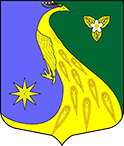 ЛЕНИНГРАДСКАЯ ОБЛАСТЬЛУЖСКИЙ МУНИЦИПАЛЬНЫЙ РАЙОНАДМИНИСТРАЦИЯ СКРЕБЛОВСКОГО СЕЛЬСКОГО ПОСЕЛЕНИЯПОСТАНОВЛЕНИЕОт 13 января 2021 года                              № 8О внесении изменений в постановление от 08.02.2019 № 65 «О порядке организации и проведения процедуры рейтингового голосования по проектам благоустройства общественных территорий, подлежащих благоустройству в первоочередном порядке, в рамках муниципальной программы «Формирование комфортной городской среды на территории  Скребловского сельского поселения Лужского муниципального района на 2018-2022 годы»Руководствуясь приказом комитета по жилищно-коммунальному хозяйству Ленинградской области от 23.12.2020 № 24 «О внесении изменений в приказ комитета по жилищно-коммунальному хозяйству Ленинградской области от 24.01.2019 № 3 «О порядке организации и проведения процедуры рейтингового голосования по проектам благоустройства общественных территорий муниципальных образований, подлежащих благоустройству в первоочередном порядке», в целях приведения правовых актов администрации Скребловского сельского поселения Лужского муниципального района  Ленинградской области в соответствие с действующим законодательством администрация Скребловского сельского поселения Лужского муниципального района  Ленинградской области ПОСТАНОВЛЯЕТ:Внести изменения и дополнения в порядок организации и проведения процедуры рейтингового голосования по проектам благоустройства общественных территорий Скребловского сельского поселения Лужского муниципального района, подлежащих благоустройству в первоочередном порядке в рамках муниципальной программы «Формирование комфортной городской среды на территории  Скребловского сельского поселения Лужского муниципального района на 2018-2022 годы» (далее –Порядок): По тексту Порядка наименование муниципальной программы изложить в следующей редакции:«Формирование современной городской среды на территории муниципального образования Скребловское сельское поселение в 2018-2024 годы».Дополнить Порядок следующими пунктами:- «2.1. Администрация Скребловского сельского поселения обеспечивает:размещение в информационно-телекоммуникационной сети «Интернет» муниципальных программ и иных материалов по вопросам формирования комфортной городской среды, которые выносятся на общественное обсуждение, и результатов этих обсуждений;возможность направления гражданами своих предложений в электронной форме;проведение голосования по отбору общественных территорий, подлежащих благоустройству в рамках реализации муниципальных программ, в электронной форме в информационно-телекоммуникационной сети «Интернет».2.2. С момента утверждения правовым актом комитета по жилищно-коммунальному хозяйству Ленинградской области основной формой проведения рейтингового голосования является голосование с использованием единой цифровой платформы для голосования в информационно-телекоммуникационной сети «Интернет».- «6.1. Администрация Скребловского сельского поселения обеспечивает размещение в информационно-телекоммуникационной сети «Интернет» документов о составе общественной комиссии, созданной в соответствии с Постановлением Правительства Российской Федерации от 10.02.2017 № 169, протоколов и графиков заседаний указанной общественной комиссии».Настоящее постановление вступает в силу со дня официального опубликования. Контроль за исполнением постановления оставляю за собой.Глава администрацииСкребловского сельского поселения                                             Е.А.ШустроваРазослано: прокуратура.